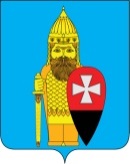 АДМИНИСТРАЦИЯ ПОСЕЛЕНИЯ ВОРОНОВСКОЕ В ГОРОДЕ МОСКВЕ ПОСТАНОВЛЕНИЕ29.09.2022 № 62О внесении изменений в постановление администрации поселения Вороновское от 10.02.2022 № 11 «Об утверждении муниципальной программы «Ремонт дорог населенных пунктов, проведение работ по нанесению дорожной разметки на объектах дорожного хозяйства поселения Вороновское в 2022-2024 годах»В связи с уточнением объема финансирования муниципальной программы «Ремонт дорог населенных пунктов, проведение работ по нанесению дорожной разметки на объектах дорожного хозяйства поселения Вороновское в 2022-2024 годах», администрация поселения Вороновское постановляет:1. Внести изменения в постановления администрации поселения Вороновское от 10.02.2022 № 11 «Об утверждении муниципальной программы «Ремонт дорог населенных пунктов, проведение работ по нанесению дорожной разметки на объектах дорожного хозяйства поселения Вороновское в 2022-2024 годах»; 1.1. Приложение к постановлению изложить в новой редакции (приложение к настоящему постановлению).2. Опубликовать настоящее постановление в бюллетене «Московский муниципальный вестник» и разместить на официальном сайте администрации поселения Вороновское.3. Контроль за исполнением настоящего постановления возложить на заместителя главы администрации поселения Вороновское Кохановского Р.Н.И.о. главы администрациипоселения Вороновское                                                                Е.С. Воробьева	Приложениек постановлению администрации поселения Вороновское в городе Москвеот 29.09.2022 № 62МУНИЦИПАЛЬНАЯ ПРОГРАММА«Ремонт дорог населенных пунктов, проведение работ по нанесению дорожной разметки на объектах дорожного хозяйства поселения Вороновское в 2022-2024 годах»1. Паспорт муниципальной программы2. Анализ проблемы и обоснование ее решения программными методамиСохранность автомобильных дорог в поселении Вороновское зависит от качества и регулярности выполнения работ по ремонту объектов дорожного хозяйства, а также элементов по их обустройству в соответствии с требованиями к санитарно-техническому содержанию объектов дорожного хозяйства улично-дорожной сети города Москвы и порядком выполнения работ по капитальному ремонту, текущему ремонту и содержанию объектов дорожного хозяйства улично-дорожной сети города Москвы, утвержденными постановлением правительства Москвы от 16.12.2014 № 762-ПП.Реализация мероприятий программы позволит улучшить состояние и обеспечить нормальное функционирование автомобильных дорог общего пользования и безопасность дорожного движения.Для достижения намеченной цели предусмотрено решение следующих задач:- выполнение работ по ремонту и обеспечению безопасности дорожного движения на автомобильных дорогах общего пользования местного значения поселения Вороновское согласно адресному перечню объектов дорожного хозяйства поселения Вороновское, подлежащих ремонту в 2022-2024 годах (приложение 2 к муниципальной программе).3. Прогноз развития реализации программы и планируемые показатели по итогам реализации программыПрограмма включает в себя комплекс скоординированных мероприятий, необходимых для восстановления первоначальных транспортно-эксплуатационных характеристик. В соответствии с целью и задачами программы основной эффект от реализации ее мероприятий имеет, прежде всего социальную направленность, стимулирующую активизацию экономической деятельности.Исходя из целей программы, предусматриваются основные направления ее реализации:- своевременное и качественное проведение дорожных работ для повышения уровня безопасности дорожного движения;- развитие и совершенствование автомобильных дорог.4. Цель, задачи и конечные результаты программыЦелью программы является обеспечение сохранности и совершенствования объектов дорожного хозяйства, устойчивого и безопасного функционирования сети автомобильных дорог поселения Вороновское в отношении автомобильных дорог местного значения.Достижение цели программы будет осуществляться путем выполнения следующих задач:- качественное выполнение работ по ремонту дорог;- обеспечение нормативных эксплуатационных свойств покрытий проезжей части;- повышение уровня безопасности дорожного движения;- улучшение технического состояния существующей сети автомобильных дорог местного значения; - снижение доли автомобильных дорог, не соответствующих нормативным требованиям;- нанесение дорожной разметки.5. Сроки и этапы реализации программыПрограмма предусматривает три этапа реализации: 2022г., 2023г. и 2024г.6. Ресурсное обеспечение программыПрограмма реализуется за счет средств местного бюджета поселения Вороновское и средств субсидии из бюджета города Москвы.Финансирование мероприятий программ за счет средств местного бюджета поселения Вороновское и средств субсидии из бюджета города Москвы осуществляется в установленном законодательством порядке. Общий объем финансирования на реализацию программы составляет 85 678 199,42руб.7. Оценка эффективности программыРеализация программных мероприятий позволит обеспечить устойчивое и безопасное функционирование сети автомобильных дорог городского округа. Эффективность реализации программы по использованию бюджетных денежных средств, выделенных для реализации программы, определяется достижением целевых показателей.8. Организация управления и контроль за ходом программыФормы и методы управления реализацией программы определяются администрацией поселения Вороновское.Общее руководство и управление реализацией программных мероприятий осуществляет администрация поселения Вороновское.Администрация поселения Вороновское является заказчиком программы и координатором деятельности исполнителей мероприятий программы. Администрация поселения Вороновское осуществляет:- разработку механизмов привлечения дополнительных финансовых ресурсов для реализации программы;- контроль за эффективным и целевым использованием бюджетных средств на реализацию программы;- анализ количественных и качественных параметров состояния и развития секторов экономики и подготовку соответствующих предложений, в том числе по совершенствованию нормативной правовой базы, необходимой для реализации программы;- привлечение организаций для реализации проектов программы в соответствии с действующим законодательством;- информационно - аналитическое обеспечение процесса реализации программы, мониторинг выполнения программы в целом и входящих в ее состав мероприятий;- подготовку в установленные сроки ежемесячных и годовых отчетов, годового доклада о ходе реализации программы Совету депутатов поселения Вороновское.Контроль за исполнением настоящей программы осуществляет глава администрации поселения Вороновское.9. Перечень мероприятий программы:Приложение 1 к муниципальной программе «Ремонт дорог населенных пунктов, проведение работ по нанесению дорожной разметки на объектахдорожного хозяйства поселения Вороновское в 2022-2024 годах»Общий объем средств на реализацию мероприятия по ремонту дорог и нанесению дорожной разметки на объектах дорожного хозяйства поселения Вороновское в 2022-2024 годахПриложение 2 к муниципальной программе«Ремонт дорог населенных пунктов, проведение работ по нанесению дорожной разметки на объектахдорожного хозяйства поселения Вороновское в 2022-2024 годах»Адресный перечень объектов дорожного хозяйства поселения Вороновское, подлежащих ремонту в 2022 -2024 годахНаименование Программы«Ремонт дорог населенных пунктов, проведение работ по нанесению дорожной разметки на объектах дорожного хозяйства поселения Вороновское в 2022-2024 годах»Основание для разработки программы- Федеральный закон от 06.10.2003 № 131-ФЗ «Об общих принципах организации местного самоуправления в Российской Федерации»;- Бюджетный кодекс РФ;- Закон города Москвы от 06.11.2002 № 56 «Об организации местного самоуправления в городе Москве»;- Устав поселения Вороновское;- Постановление Правительства Москвы от 16.12.2014 № 762-ПП «Об утверждении Требований к санитарно-техническому содержанию объектов дорожного хозяйства улично-дорожной сети города Москвы и Порядка выполнения работ по капитальному ремонту, текущему ремонту, разметке и содержанию объектов дорожного хозяйства улично-дорожной сети города Москвы»Цель программыСохранность автомобильных дорог местного значения и обеспечение безопасности дорожного движения в поселении ВороновскоеЗадачи программыУлучшение технического состояния существующей сети автомобильных дорог местного значения. Повышение уровня безопасности дорожного движения. Качественное выполнение работ по ремонту и дорог; нанесение дорожной разметки на объектах дорожного хозяйства;Обеспечение нормативных эксплуатационных свойств покрытий проезжей частиЦелевые показатели эффективности реализации программыПлощадь ремонта дорог населенных пунктов в 2022 году – 19,79 тыс. кв.м, в 2023 году – 17,98 тыс. кв.м, в 2024 году – 17,98 тыс. кв.м;Приведение в исправное техническое состояние существующей сети автомобильных дорог местного значения в 2022 году – 4 ед., в 2023 году – 2 ед., в 2024 году – 4 ед.;Площадь дорожной разметки в 2022 году - 850,85 кв.м, в 2023 году – 695,3 кв.м, в 2024 году – 695,3 кв.м.Заказчик программыадминистрация поселения ВороновскоеРазработчик программы и ответственный исполнитель программыадминистрация поселения ВороновскоеКоординатор программыглава администрации поселения ВороновскоеСрок реализации программы2022-2024 годыОбъемы и источники финансированияОбщий объем средств на реализацию мероприятий (приложение 1) по ремонту дорог населенных пунктов:– 81 680 122,96 руб., в том числе: - средства бюджета поселения Вороновское – 7 298 108,96 руб.;- средства субсидии из бюджета города Москвы – 74 382 014,00 руб.по нанесению дорожной разметки на объектах дорожного хозяйства:– 3 998 076,46 руб. в том числе: - средства бюджета поселения Вороновское – 1 471 084,46 руб.;- средства субсидии из бюджета города Москвы – 526 992,00 руб.№ п/пНаименование и содержание мероприятийОтветственный исполнитель мероприятийСроки исполненияОбъемы финансирования (руб.)Источники финансирования1234561Ремонт объектов дорожного хозяйства Организации, привлекаемые в соответствии с действующим законодательством2022-2024г.г.74 382 014,00Субсидия из бюджета г. Москвы1Ремонт объектов дорожного хозяйства Организации, привлекаемые в соответствии с действующим законодательством2022-2024г.г.7 298 108,96Бюджет поселения Вороновское2Нанесение дорожной разметки на объектах дорожного хозяйства Организации, привлекаемые в соответствии с действующим законодательством2022-2024г.г.3 998 076,46Субсидия из бюджета г. Москвы2Нанесение дорожной разметки на объектах дорожного хозяйства Организации, привлекаемые в соответствии с действующим законодательством2022-2024г.г.1 471 084,46Бюджет поселения ВороновскоеИтого:85 678 199,42№ п/пВиды работПлощадь, (кв.м)Субсидии
 г. Москвы, руб.Местный бюджет, руб.Всего, руб.№ п/пВиды работПлощадь, (кв.м)Субсидии
 г. Москвы, руб.Местный бюджет, руб.Всего, руб.№ п/пВиды работПлощадь, (кв.м)Субсидии
 г. Москвы, руб.Местный бюджет, руб.Всего, руб.1234561Ремонт дорог населенных пунктов в 2022 году19 794,0024 673 214,006 283 708,9630 956 922,962Ремонт дорог населенных пунктов в 2023 году17 983,4024 854 400,00507 200,0025 361 600,003Ремонт дорог населенных пунктов в 2024 году17 983,4024 854 400,00507 200,0025 361 600,00ИТОГО ремонт дорог населенных пунктов за 2022-2024 год55 760,8074 382 014,007 298 108,9676 026 500,001Разметка объектов дорожного хозяйства в 2022 году850,85        814 792,00   1 436 084,462 250 876,462Разметка объектов дорожного хозяйства в 2023 году695,30        856 100,00   17 500,00873 600,003Разметка объектов дорожного хозяйства в 2024 году695,30        856 100,00   17 500,00873 600,00ИТОГО разметка объектов дорожного хозяйства за 2022-2024 год2 241,452 526 992,001 471 084,463 998 076,46ИТОГО ремонт дорог и нанесение дорожной разметки на объектах дорожного хозяйства поселения Вороновское в 2022-2024 годах.76 909 006,008 769 193,4285 678 199,42№ п/пНаименование объектаПлощадь объекта, кв. мПлощадь объекта, кв. мПлощадь объекта, кв. мПлощадь объекта, кв. мПлощадь ремонта объекта, кв. мПлощадь ремонта объекта, кв. мПлощадь ремонта объекта, кв. мПлощадь ремонта объекта, кв. м№ п/пНаименование объектаПроезжая 
  частьТротуарыОбочиныОбщая площадь в границах ОДХПроезжая частьТротуарыОбочиныВсего№ п/пНаименование объектаПроезжая 
  частьТротуарыОбочиныОбщая площадь в границах ОДХПроезжая частьТротуарыОбочиныВсего№ п/пНаименование объектаПроезжая 
  частьТротуарыОбочиныОбщая площадь в границах ОДХПроезжая частьТротуарыОбочиныВсего1345678910112022 год2022 год2022 год2022 год2022 год2022 год2022 год2022 год2022 год2022 год1Дорога конечная ост.авт.36 до ЖД переезда СНТ Здоровье6 168,500,000,006 168,506 168,500,000,006 168,502Дорога с.Покровское7 126,000,001 523,008 649,007 126,000,001 523,008 649,003Дорога с.Свитино6 825,000,002 005,708 830,703 752,500,000,003 752,504Дорога Юдановка933,000,00291,001 224,00933,000,00291,001 224,00Итого в 2022 году21 052,500,003 819,7024 872,2017 980,000,001 814,0019 794,002023 год2023 год2023 год2023 год2023 год2023 год2023 год2023 год2023 год2023 год1Дорога п.ЛМС от столовой до пожарного ДЭПО13 332,001 918,00015 250,0013 332,001 918,000,0015 250,002Дорога с.Никольское2 891,00002 733,402 733,400,000,002 733,40Итого в 2023 году16 223,001 918,00017 983,4016 065,401 918,000,0017 983,402024 год2024 год2024 год2024 год2024 год2024 год2024 год2024 год2024 год2024 год1д. Филино4 688,0001 178,905 866,904 688,000,001 178,905 866,902д.Безобразово9 742,6001 846,4011 589,009 742,600,001 846,4011 589,003Дорога д.Юдановка (правая сторона) ось Д369,600369,6369,600,000,00369,604Дорога с.Никольское (доп.)157,900157,9157,900,000,00157,90Итого в 2024 году14 958,1003 025,3017 983,4014 958,100,003 025,3017 983,40ИТОГО за 2022-2024 год49 003,501 918,004 839,3055 760,80